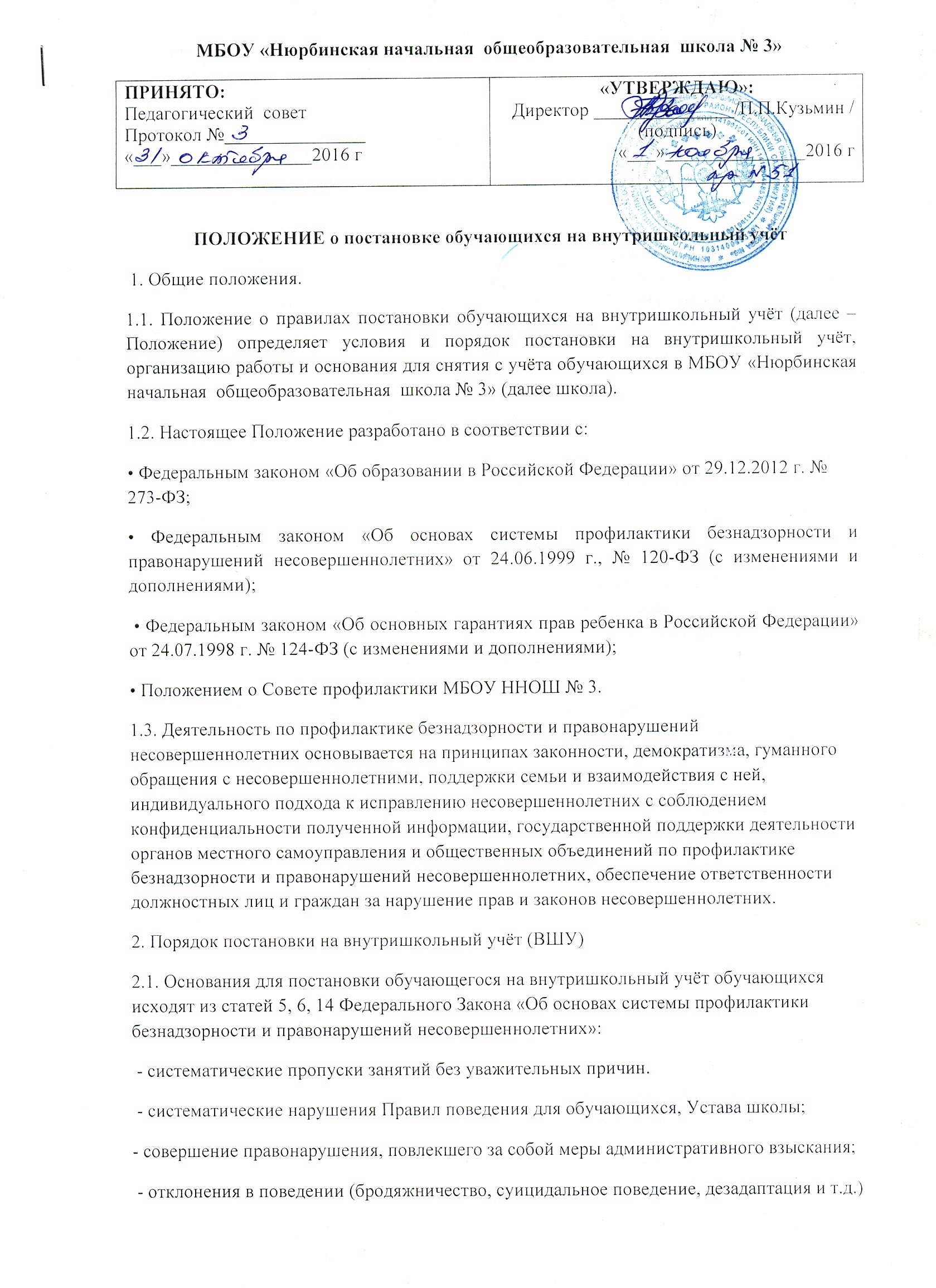  2.2. Постановка обучающихся на ВШУ осуществляется по решению Совета профилактики школы, по заявлению классного руководителя и утверждается на Педагогическом совете школы. 2.3. При решении вопроса о постановке обучающегося на ВШУ классный руководитель пишет представление в Совет профилактики с указанием оснований (приложение 1), предоставляет на обучающегося характеристику, заполняет учётно- профилактическую карту.2.4. При постановке на ВШУ социальный педагог совместно с классным руководителем и педагогом-психологом школы осуществляет изучение личности обучающегося,условий его жизни и воспитания. Составляется план индивидуальной коррекционно- профилактической работы.2.5. Постановка несовершеннолетнего на внутришкольный учет осуществляется в присутствии родителей (законных представителей) и учащегося, которым объясняются причины постановки на внутришкольный учет, сроки постановки и условия снятия с внутришкольного учета.2.6. Срок нахождения учащегося на внутришкольном учете может составлять от 3 месяцев до 1 года.3.Организация работы с обучающимися. 3.1. Индивидуальная работа с обучающимися, состоящими на внутришкольном учёте, осуществляется с целью профилактики их нездорового образа жизни, коррегирования отклоняющегося поведения и изменения их воспитательной среды в сроки, необходимые для оказания социальной и иной помощи несовершеннолетним, или до устранения причин и условий, способствующих безнадзорности, беспризорности, правонарушения и антиобщественным действиям несовершеннолетних обучающихся. 3.2. При необходимости к работе с данными обучающимися привлекаются специалисты других учреждений профилактики (ПДН, участковый инспектор). 3.3. Списки обучающихся, состоящих на ВШУ, составляются социальным педагогом школы. В течение учебного года в них вносятся изменения, дополнения. 4. Основания для снятия с внутришкольного учёта. 4.1 .Снятие обучающихся с ВШУ происходит при наличии стабильных положительных тенденций в учёбе, поведении и взаимоотношениях с окружающими. О снятии с ВШУ обучающегося может ходатайствовать перед Советом профилактики школы классный руководитель (приложение 2). 5. Заключительные положения. 5.1. Если в результате изменения законодательства Российской Федерации отдельные пункты настоящего Положения вступают в противоречие с ними, эти пункты утрачивают силу до момента внесения соответствующих изменений и/или дополнений в Положение. 5.2. Изменения и/или дополнения в Положение принимаются с учётом мнения Педагогического совета и вступают в силу со дня утверждения директором школы. 5.3. Положение вступает в силу со дня утверждения директором школы. Иные локальные нормативные акты школы, принятые и/или утверждённые до вступления в силу настоящего Положения, применяются в части, не противоречащей действующему законодательству и Положению. 5.4. Настоящее Положение прекращает свое действие при реорганизации или ликвидации школы.Приложение 1 к Положению о постановке обучающихся на внутришкольный учёт  в Совет профилактики МБОУ  «Нюрбинская начальная общеобразовательная школа №3» г. Нюрба Представление на постановку на внутришкольныйучёт обучающегосяФ.И.О.обучающегося___________________________________________________________Класс________________ Дата рождения__________________________________________________ С учётом мнения педагогических работников школы (Ф.И.О.)_________________________________ Инспектора ПДН (Ф.И.О.)____________________________________________________ считаем необходимым поставить на ВШУ обучающегося_______класса Ф.И.О._______________________________________________________________________ по причине __________________________________________________________________ __________________________________________________________________________________________________________________________________________________________Классный руководитель ___________________(_____________________) Решение Совета Профилактики: _____________________________________________________________________________ _____________________________________________________________________________ _______________________________________________________________________________________________________________________________________________________________________________________________________________________________________Протокол № от «____»_______20___г. Заместитель директора по воспитательной работе__________________(________________) Социальный педагог __________________(_________________)Приложение 2 к Положению о постановке обучающихся на внутришкольный учёт в Совет профилактики МБОУ  «Нюрбинская начальная общеобразовательная школа №3» г. НюрбаПредставление на снятие с внутришкольного учёта обучающегося Ф.И.О.обучающегося___________________________________________________________Класс________________ Дата рождения__________________________________________________ Состоящего(-щую) на ВШУ с ___________________(дата, год) по причине___________________________________________________________________ _____________________________________________________________________________С учётом мнения педагогических работников школы (Ф.И.О.)_________________________________ Инспектора ПДН____________________________________________________________считаем необходимым снять с ВШУ обучающегося_______класса Ф.И.О._______________________________________________________________________по причине____________________________________________________________________ _____________________________________________________________________________ _____________________________________________________________________________Классный руководитель ___________________(_____________________) Решение Совета Профилактики: _________________________________________________________________________________________________________________________________________________________________________________________________________________________________________________________________________________________________________________________________________________________________________________________________ Протокол № от «____»_______20___г. Заместитель директора по воспитательной работе_________________(________________) Социальный педагог __________________(_________________)